Date: 14-Jan-2022ITT Ref: ITT-PPE-AFG-KBL-2021-003Tender Notice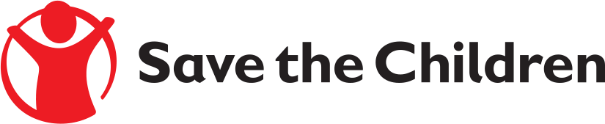 Save the Children believes every child deserves a future. In Afghanistan and around the world, we give children a healthy start in life, the opportunity to learn and protection from harm. We do whatever it takes for children – every day and in times of crisis – transforming their lives and the future we share.Save the Children International in Afghanistan is inviting submissions of tenders for two years (FWA) Frame Work Agreement Non-Fixed Price under ITT Ref: ITT-PPE-AFG-KBL-2021-003 to provide the following products: Detailed technical specifications are included within the tender documents. If you are interested in submitting a bid, please contact procurement team at the following address AFG.Tenders@savethechildren.org to express your interest and request to the tender documents. Tender documents will be sent to you by return. It is recommended to request / collect the tender documents as soon as possible. Completed tender documents are due to be submitted by 24 Jan 2022 before 3:00 PM Afghanistan time with following Address:Save the Children International House 568, Street 05, Qalai Fatullah, Kabul, Afghanistan.Please mention Tender Reference # in the subject line as ITT Ref: ITT-PPE-AFG-KBL-2021-003 and tender document will not be accepted after the closing date. 